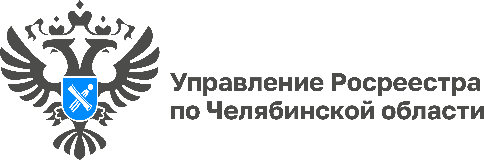                                                                                     18.11.2022 На Южном Урале сведения о 13 тыс. аварийныхобъектах недвижимости внесены в ЕГРН Управление Росреестра по Челябинской области сообщает, что в Единый государственный реестр недвижимости (ЕГРН) внесены сведения о признании непригодными для проживания, аварийными, подлежащими сносу или реконструкции в отношении 13 364 объектов недвижимости. Более 12 тысяч из этого числа являются помещениями.В феврале 2022 года вступил в силу Федеральный закон от 26 мая 2021 года № 148-ФЗ «О внесении изменений в Федеральный закон «О государственной регистрации недвижимости». Согласно документу выписка из реестра недвижимости должна в обязательном порядке содержать информацию о признании многоквартирного дома аварийным и подлежащим сносу или реконструкции, а также иметь сведения о непригодности жилья для проживания.До 1 июля текущего года информация о домах и жилых помещениях, признанных аварийными ранее, была представлена в орган регистрации прав. В дальнейшем, в случаях признания многоквартирного дома аварийным или жилого дома и помещения непригодным для проживания, органы государственной власти и местного самоуправления обязаны оперативно направлять в Росреестр документы для внесения в реестр недвижимости соответствующих сведений. «В настоящее время южноуральцы, заказывая выписку из ЕГРН, могут узнать об отнесении дома к статусу «аварийного» и, следовательно, подлежащего сносу или реконструкции, – отмечает заместитель руководителя Управления Росреестра по Челябинской области Ольга Юрченко. – Данная информация поможет обезопасить гражданина от покупки аварийной недвижимости, тем самым исключая риск приобретения непригодных для проживания квартиры или дома».Пресс-служба Управления Росреестра и Кадастровой палаты по Челябинской области